SITE OVERVIEW: Red rejected siteSITE OVERVIEW: Red rejected siteTown   Torquay Site NameSeascape Hotel 8 - 10 Tor Church Road Torquay TQ2 5UTHELAA Reference no.21T077P/2018/0910Approx. yieldSuitableYes  AvailableNot known AchievableCustomer Reference no.Leave Blank for nowSource of Site (call for sites, Local Plan allocation etc.).  Withdrawn Application P/2018/0910Current useHotel Site descriptionsThree storey hotel on south side of Tor Church Road.  Adjacent to Majestic Templestowe Hotel.  Total site area (ha)0.2ha Gross site area (ha)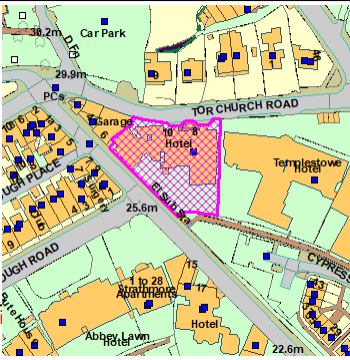 SUITABILITY ASSESSMENT: STAGE ASUITABILITY ASSESSMENT: STAGE AStrategic potential:  NoHousing?YesEmployment?No (other than Hotel or leisure use) Other Use?Hotel, leisure Biodiversity- Within SAC/SSSINot significant Flood Zone 3bNoOther NPPF Showstoppers (not policy constraints)NoneConclusionLikely to be suitable for conversion into apartments if available; but does not appear to be available (in current hotel use) SUITABILITY ASSESSMENT: STAGE B SUITABILITY ASSESSMENT: STAGE B AccessExisting building with access/court yard onto Tor Church RoadFlood risk, water quality and drainageNo Heritage and Archaeology (including distance from assets). Abbey Road CA.  Historic building of merit within the CA.Archaeology: Historic core of Torre. May require programme of archaeological mitigation.InfrastructureWithin built up area LandscapeNoEcologyNot significant Safety related constraintsNoSoils  (Agricultural Land classification) and contaminationNot agricultural Local Plan Not Core Tourism Investment Area Neighbourhood Plan Policy TT1 requires evidence of marketting prior to change of use being allowed. Development progress (where relevant)No – application withdrawn, IUn use as a hotel.OtherHELAA Panel Summary To be completed laterSite potentialLeave blank until after HELAA PanelAVAILABILITY ASSESSMENT Reasonable prospect of delivery (timescale):Does not appear to be available AVAILABILITY ASSESSMENT Reasonable prospect of delivery (timescale):Does not appear to be available The next 5 yearsA 6-10 year periodAn 11-15 year period15Later than 15 years